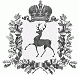 АДМИНИСТРАЦИЯ ШАРАНГСКОГО МУНИЦИПАЛЬНОГО РАЙОНАНИЖЕГОРОДСКОЙ ОБЛАСТИПОСТАНОВЛЕНИЕот 07.11.2018	N 568О внесении изменений в Порядок уведомления представителя нанимателя (работодателя) о фактах обращения в целях склонения муниципального служащего администрации Шарангского муниципального района к совершению коррупционных правонарушений В целях приведения в соответствие с Указом Губернатора Нижегородской области от 19.10.2018 № 145 «О внесении изменений в Указ Губернатора Нижегородской области от 11 декабря 2009 г. № 77» администрация Шарангского муниципального района п о с т а н о в л я е т:1. Внести в Порядок уведомления представителя нанимателя (работодателя) о фактах обращения в целях склонения муниципального служащего администрации Шарангского муниципального района к совершению коррупционных правонарушений, утвержденный постановлением администрации Шарангского муниципального района от 03.08.2016г. № 446 следующие изменения:1.1. В разделе 2:1.1.1. пункт 2.1. дополнить абзацем следующего содержания:«Муниципальный служащий также обязан уведомлять органы прокуратуры или другие государственные органы обо всех случаях обращения к нему каких-либо лиц в целях склонения его к совершению коррупционных правонарушений. Об уведомлении указанных органов муниципальному служащему необходимо сообщить в уведомлении представителю нанимателя.».1.1.2. пункт 2.2. дополнить абзацами следующего содержания:«При нахождении муниципального служащего в командировке, в отпуске, вне места прохождения муниципальной службы по иным основаниям муниципальный служащий обязан уведомить представителя нанимателя обо всех случаях обращения к нему каких-либо лиц в целях склонения его к совершению коррупционных правонарушений незамедлительно с момента прибытия к месту прохождения службы.Настоящий Порядок применяется также и в случае, если от муниципального служащего поступило уведомление о фактах совершения другими муниципальными служащими коррупционных правонарушений.».1.1.3. дополнить пунктом 2.5. следующего содержания:«2.5. Муниципальный служащий, уведомивший представителя нанимателя, органы прокуратуры или другие государственные органы о фактах обращения к нему каких-либо лиц в целях склонения его к совершению коррупционного правонарушения, о фактах совершения другими муниципальными служащими коррупционных правонарушений, находится под защитой государства в соответствии с законодательством Российской Федерации.Представителем нанимателя принимаются меры по защите муниципального служащего, сообщившего о коррупционных правонарушениях в соответствии с настоящим Порядком, в части обеспечения муниципальному служащему гарантий, предотвращающих его неправомерное увольнение, перевод на нижестоящую должность, лишение или снижение размера премии, перенос времени отпуска, привлечение к дисциплинарной ответственности в период рассмотрения представленного муниципальным служащим уведомления.».2. Руководителям структурных подразделений администрации Шарангского муниципального района, имеющих статус юридического лица, предусмотреть соответствующие изменения в порядках уведомления представителя нанимателя (работодателя) о фактах обращения в целях склонения муниципального служащего к совершению коррупционных правонарушений, руководствуясь настоящим постановлением.Глава администрации	О.Л. Зыков